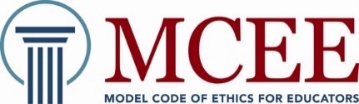 A Look at The Model Code of Ethics for Educators (MCEE)The MCEE serves as a guide for future & current educators faced with the complexities of P-12 education.  The code establishes principles for ethical best practice, mindfulness, self-reflection, and decision-making, setting the groundwork for self-regulation & self-accountability.  The establishment of this professional code of ethics, by educators and for educators, honors the public trust and upholds the dignity of the profession.Following are the MCEE principles; the full code with indicators is available at NASDTEC website .Principle I:  Responsibility to the ProfessionThe professional educator is aware that trust in the profession depends upon a level of professional conduct and responsibility that may be higher than required by law.  This entails holding one and other educators to the same ethical standards.Principle II:  Responsibility for Professional CompetenceThe professional educator is committed to the highest levels of professional and ethical practice, including demonstration of the knowledge, skills and dispositions required for professional competence.Principle III: Responsibility to StudentsThe professional educator has a primary obligation to treat students with dignity and respect.  The professional educator promotes the health, safety and well-being of students by establishing and maintaining appropriate verbal, physical, emotional and social boundaries.  Principle IV:  Responsibility to the School CommunityThe professional educator promotes positive relationships and effective interactions, with members of the school community, while maintaining professional boundaries. Principle V:  Responsible and Ethical Use of TechnologyThe professional educator considers the impact of consuming, creating, distributing and communicating information through all technologies. The ethical educator is vigilant to ensure appropriate boundaries of time, place and role are maintained when using electronic communication.The MCEE was developed under the leadership of the National Association of State Directors of Teacher Education and Certification (NASDTEC) and is supported by a number of national education organizations that undergird the profession.  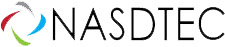 More information, details, and resources are available at:  http://www.nasdtec.net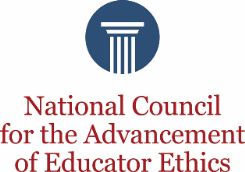 